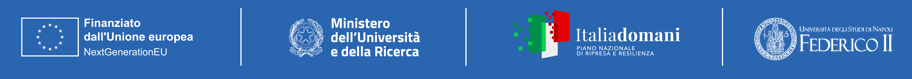 Centro Nazionale HPC, Big Data e Quantum ComputingMissione 4, Componente 2, Investimento 1.4Codice progetto MUR: CN_00000013 - CUP: E63C22000980007 – Spoke 10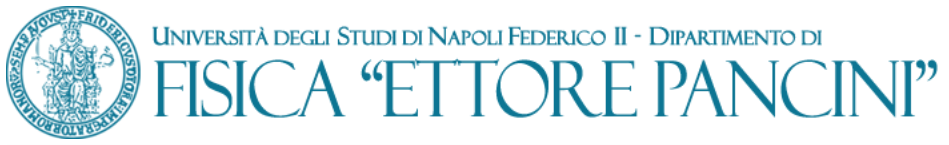 Expression of Interest FormFACSIMILE OF EXPRESSION OF INTEREST TO PARTICIPATE IN THE PROCEDURE for the supply of "Cryogenic electronic components for the Quantum Computing Lab" for the National Center for HPC, Big Data and Quantum Computing, Mission 4, Component 2, Investment 1.4, MUR project code: CN_00000013 - CUP: E63C22000980007 at the Department of Physics “E. Pancini” of the University Federico II of Naples(In the event of a temporary grouping and/or consortium and/or business combination: a model for each grouped and/or consortium member and/or aggregate economic operator)For operators not established in Italy but in other European Union countries, all fields can be modified to comply with the rules and procedures of the country of origin.VIEWthe market survey notice relating to the subject, published on the website: http://www.unina.it area “gare e contratti” (call for tenders) and on the website http://www.fisica.unina.it in the "dipartimento transparente" areaMANIFESTtheir interest in the intervention in question and in participating in the subsequent negotiated procedure relating to the purchase of Cryogenic electronic components for the Quantum Computing Lab  for the needs of the National HPC Center, Big Data and Quantum Computing, Mission 4, Component 2, Investment 1.4, MUR project code: CN_00000013 - CUP: E63C22000980007 at the Department of Physics “E. Pancini” of the University of Naples Federico IIand therefore REQUESTS TO BE INVITED to the aforementioned procedure HOW()  Date____________							                                                             SIGNATURE     										___________________________________________________________Pursuant to and for the purposes of EU Regulation n.2016/679 of the European Parliament and of the Council of 27 April 2016 (on the protection of natural persons with regard to the processing of personal data, as well as on the free movement of such data and which repeals the directive 95/46/EC, the University informs that the personal, sensitive and judicial data of the interested parties are processed by the Administration in compliance with the provisions of the aforementioned regulation. Information pursuant to article 13 of EU Regulation n.2016/679: the data of the competitors are collected for the purpose of participating in the tender and will be used exclusively for this purpose and, in any case, within the institutional activities of the University of Naples Federico II, the data controller. Article 13, paragraph 2, letter b), of the aforementioned regulation. The communication of personal data is therefore necessary for the purposes of the obligations prescribed by Legislative Decree 36/2023 as amended. (by way of example, the checks ex lege on the successful tenderer and on a sample basis on the bidders) as failure to communicate them would make it impossible for the Administration to comply with the aforementioned fulfilments.The undersignedThe undersignedThe undersignedThe undersignedBorn in Born in Born in ononFiscal codeFiscal codeFiscal codeResident inResident inResident inStreetStreetStreetnumbernumbernumberasas(owner, legal representative, attorney, other) ()(owner, legal representative, attorney, other) ()(owner, legal representative, attorney, other) ()(owner, legal representative, attorney, other) ()(owner, legal representative, attorney, other) ()(owner, legal representative, attorney, other) ()(owner, legal representative, attorney, other) ()(owner, legal representative, attorney, other) ()(owner, legal representative, attorney, other) ()(owner, legal representative, attorney, other) ()(owner, legal representative, attorney, other) ()(owner, legal representative, attorney, other) ()of society:of society:Registered officeRegistered officeRegistered office(Italian municipality or foreign state)(Italian municipality or foreign state)(Italian municipality or foreign state)(Italian municipality or foreign state)(Italian municipality or foreign state)(Italian municipality or foreign state)ProvinceProvinceAddressAddressAddressAddressZIP codeZIP codeZIP codeOperational headquartersOperational headquartersOperational headquartersOperational headquarters(Italian municipality or foreign country)(Italian municipality or foreign country)(Italian municipality or foreign country)(Italian municipality or foreign country)(Italian municipality or foreign country)ProvinceaddreesaddreesZIP codeZIP codeVAT numberVAT numberVAT numberVAT numberVAT numberCertified mailtelFaxFaxFaxFaxFaxFaxFaxFaxFaxNational Collective Bargaining Agreements applied (Construction Industry, Small Medium Enterprise Construction, Cooperation Construction, Handicraft Construction, Other non-construction)National Collective Bargaining Agreements applied (Construction Industry, Small Medium Enterprise Construction, Cooperation Construction, Handicraft Construction, Other non-construction)National Collective Bargaining Agreements applied (Construction Industry, Small Medium Enterprise Construction, Cooperation Construction, Handicraft Construction, Other non-construction)National Collective Bargaining Agreements applied (Construction Industry, Small Medium Enterprise Construction, Cooperation Construction, Handicraft Construction, Other non-construction)National Collective Bargaining Agreements applied (Construction Industry, Small Medium Enterprise Construction, Cooperation Construction, Handicraft Construction, Other non-construction)National Collective Bargaining Agreements applied (Construction Industry, Small Medium Enterprise Construction, Cooperation Construction, Handicraft Construction, Other non-construction)National Collective Bargaining Agreements applied (Construction Industry, Small Medium Enterprise Construction, Cooperation Construction, Handicraft Construction, Other non-construction)National Collective Bargaining Agreements applied (Construction Industry, Small Medium Enterprise Construction, Cooperation Construction, Handicraft Construction, Other non-construction)National Collective Bargaining Agreements applied (Construction Industry, Small Medium Enterprise Construction, Cooperation Construction, Handicraft Construction, Other non-construction)National Collective Bargaining Agreements applied (Construction Industry, Small Medium Enterprise Construction, Cooperation Construction, Handicraft Construction, Other non-construction)National Collective Bargaining Agreements applied (Construction Industry, Small Medium Enterprise Construction, Cooperation Construction, Handicraft Construction, Other non-construction)National Collective Bargaining Agreements applied (Construction Industry, Small Medium Enterprise Construction, Cooperation Construction, Handicraft Construction, Other non-construction)National Collective Bargaining Agreements applied (Construction Industry, Small Medium Enterprise Construction, Cooperation Construction, Handicraft Construction, Other non-construction)National Collective Bargaining Agreements applied (Construction Industry, Small Medium Enterprise Construction, Cooperation Construction, Handicraft Construction, Other non-construction)National Collective Bargaining Agreements applied (Construction Industry, Small Medium Enterprise Construction, Cooperation Construction, Handicraft Construction, Other non-construction)National Collective Bargaining Agreements applied (Construction Industry, Small Medium Enterprise Construction, Cooperation Construction, Handicraft Construction, Other non-construction)National Collective Bargaining Agreements applied (Construction Industry, Small Medium Enterprise Construction, Cooperation Construction, Handicraft Construction, Other non-construction)National Collective Bargaining Agreements applied (Construction Industry, Small Medium Enterprise Construction, Cooperation Construction, Handicraft Construction, Other non-construction)Company size (0 to 5, 6 to 15, 16 to 50, 51 to 100, plus)Company size (0 to 5, 6 to 15, 16 to 50, 51 to 100, plus)Company size (0 to 5, 6 to 15, 16 to 50, 51 to 100, plus)Company size (0 to 5, 6 to 15, 16 to 50, 51 to 100, plus)Company size (0 to 5, 6 to 15, 16 to 50, 51 to 100, plus)Company size (0 to 5, 6 to 15, 16 to 50, 51 to 100, plus)Company size (0 to 5, 6 to 15, 16 to 50, 51 to 100, plus)Company size (0 to 5, 6 to 15, 16 to 50, 51 to 100, plus)Company size (0 to 5, 6 to 15, 16 to 50, 51 to 100, plus)Social Security Institutions:Social Security Institutions:Social Security Institutions:Social Security Institutions:Social Security Institutions:Social Security Institutions:Social Security Institutions:Social Security Institutions:Social Security Institutions:Social Security Institutions:Social Security Institutions:Social Security Institutions:Social Security Institutions:Social Security Institutions:Social Security Institutions:Social Security Institutions:Social Security Institutions:Social Security Institutions:National Institute for Occupational Accident Insurance company codeNational Institute for Occupational Accident Insurance company codeNational Institute for Occupational Accident Insurance company codeNational Institute for Occupational Accident Insurance company codeNational Institute for Occupational Accident Insurance company codeNational Institute for Occupational Accident Insurance Territorial insurance positionsNational Institute for Occupational Accident Insurance Territorial insurance positionsNational Institute for Occupational Accident Insurance Territorial insurance positionsNational Institute for Occupational Accident Insurance Territorial insurance positionsNational Institute for Occupational Accident Insurance Territorial insurance positionsNational Institute for Occupational Accident Insurance Territorial insurance positionsNational Institute for Social Security, company registration numberNational Institute for Social Security, company registration numberNational Institute for Social Security, company registration numberNational Institute for Social Security, company registration numberNational Institute for Social Security, company registration numberNational Institute for Social Security competent officeNational Institute for Social Security competent officeNational Institute for Social Security competent officeNational Institute for Social Security competent officeNational Institute for Social Security competent officeNational Institute for Social Security competent officeNational Institute for Social Security contribution positionNational Institute for Social Security contribution positionNational Institute for Social Security contribution positionNational Institute for Social Security contribution positionNational Institute for Social Security contribution positionNational Institute for Social Security competent officeNational Institute for Social Security competent officeNational Institute for Social Security competent officeNational Institute for Social Security competent officeNational Institute for Social Security competent officeNational Institute for Social Security competent officeREVENUE AGENCY competent officeREVENUE AGENCY competent officeREVENUE AGENCY competent officeREVENUE AGENCY competent officeREVENUE AGENCY competent officeREVENUE AGENCY competent officeREVENUE AGENCY competent officeREVENUE AGENCY competent officeREVENUE AGENCY competent office- single enterprise;- parent company agent of:- principal in: - stable consortium; indicates the consortium member(s) for which he/she is competing: __________________________________________________________________________________ - stable consortium; indicates the consortium member(s) for which he/she is competing: __________________________________________________________________________________ - stable consortium; indicates the consortium member(s) for which he/she is competing: __________________________________________________________________________________ - stable consortium in the form of a consortium company; indicates the consortium member(s) for which he/she is competing: ___________________________________________________________________________________ - consortium of production and work cooperatives; indicates the consortium member(s) for which he/she is competing:  ____________________________________________________________________________________ -  consortium of craft enterprises; indicates the consortium member(s) for which he/she is competing:____________________________________________________________________________________ -  ordinary consortium pursuant to art. 2602 of the civil code. -  ordinary consortium pursuant to art. 2602 of the civil code in the form of a consortium company; -  European Economic Interest Grouping (EEIG)/Other ___________________________________________________________________________________;  - stable consortium in the form of a consortium company; indicates the consortium member(s) for which he/she is competing: ___________________________________________________________________________________ - consortium of production and work cooperatives; indicates the consortium member(s) for which he/she is competing:  ____________________________________________________________________________________ -  consortium of craft enterprises; indicates the consortium member(s) for which he/she is competing:____________________________________________________________________________________ -  ordinary consortium pursuant to art. 2602 of the civil code. -  ordinary consortium pursuant to art. 2602 of the civil code in the form of a consortium company; -  European Economic Interest Grouping (EEIG)/Other ___________________________________________________________________________________;  - stable consortium in the form of a consortium company; indicates the consortium member(s) for which he/she is competing: ___________________________________________________________________________________ - consortium of production and work cooperatives; indicates the consortium member(s) for which he/she is competing:  ____________________________________________________________________________________ -  consortium of craft enterprises; indicates the consortium member(s) for which he/she is competing:____________________________________________________________________________________ -  ordinary consortium pursuant to art. 2602 of the civil code. -  ordinary consortium pursuant to art. 2602 of the civil code in the form of a consortium company; -  European Economic Interest Grouping (EEIG)/Other ___________________________________________________________________________________; Aware of the penal sanctions envisaged for cases of false documents and false declarations, as well as the forfeiture of any benefits obtained as a result of the provision issued on the basis of the untruthful declaration (articles 75 and 76 of Presidential Decree 445/2000 and subsequent amendments) under the own responsibilityAware of the penal sanctions envisaged for cases of false documents and false declarations, as well as the forfeiture of any benefits obtained as a result of the provision issued on the basis of the untruthful declaration (articles 75 and 76 of Presidential Decree 445/2000 and subsequent amendments) under the own responsibilityAware of the penal sanctions envisaged for cases of false documents and false declarations, as well as the forfeiture of any benefits obtained as a result of the provision issued on the basis of the untruthful declaration (articles 75 and 76 of Presidential Decree 445/2000 and subsequent amendments) under the own responsibility